Publicado en  el 29/04/2015 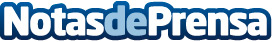 Desalojados los ocupantes en el ferry Sorrento por un incendio a 17 millas de MallorcaDatos de contacto:Nota de prensa publicada en: https://www.notasdeprensa.es/desalojados-los-ocupantes-en-el-ferry-sorrento_1 Categorias: Construcción y Materiales http://www.notasdeprensa.es